Date: 9 February 2012REPORT OF THE WRC-12 AGENDA ITEM COORDINATOR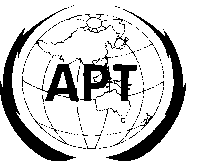 ASIA-PACIFIC TELECOMMUNITYAPT Coordination Meetings During RA-12 and WRC-12APT Coordination Meetings During RA-12 and WRC-12Agenda Item No.: 4Name of the Coordinator ( with Email): Akira Hashimoto (hashimoto@nttdocomo.co.jp)Issues:In accordance with Resolution 95 (Rev.WRC-07), to review the resolutions and recommendations of previous conferences with a view to their possible revision, replacement or abrogation;APT Proposals:APT provided a Table listing all the WRC Resolutions/Recommendations associated with their proposed actions as a basis for the discussion on Agenda item 4.Status of the APT Proposals:Through the discussion within SWG 6B1, it was agreed to retain with NOC, to modify (MOD) or to suppress (SUP) a number of WRC Resolutions/Recommendations, taking into account many proposals from APT members.Issues to be discussed at the Coordination Meeting: (For information)Discussion on Agenda item 4 has been substantially completed.Most of the results have been submitted to COM 6 via WG 6B.Comments/Remarks by the Coordinator:The APT Coordinator wishes to express his appreciation to all the APT members participated in the work of Sub WG 6B1 on Agenda item 4. Since he is acting as chairman of this Sub WG, coordination activity within APT has been often referred to his country colleagues, i.e. Ms. Yumi Ueda and Ms. Hisako Tanida. Special thanks needs to be conveyed to the two ladies.